2019 MAPP2Health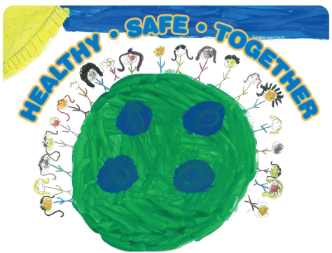 Nelson Interagency Council (IAC) Meeting MinutesMonday, January 14, 2019, 2:00–3:30 PmThe Nelson Center, 8445 Thomas Nelson Highway, Lovingston, VA 22949Our MAPP Vision: Together we support equitable access to resources for a healthy, safe community.Our MAPP Values:2019 MAPP2Health OverviewSee the attached presentation for further details and an overview of the process.Have you seen these depictions of health equity before?Baseball Apple treeBicycleInfographic from the CDC’s Community Health Improvement Navigator is a succinct way of explaining and understanding the idea of assessing and improving health and well-being for all (e.g. MAPP2Health).See also the attached handout: “Who, What, Where, How of Improving Community Health” from the CDC’s Community Health Improvement Navigator. Also available here: https://www.cdc.gov/chinav/index.html. Since 2007, our district has used the MAPP framework. Mobilizing for Action through Planning and Partnerships (MAPP) is a strategic framework to engage community stakeholders, key organizations, and citizens to come together to review health indicators and determine community health priorities for focus and improvement. In the 2016 MAPP process, 105 community partners and 10 community coalitions reviewed and discussed quantitative and qualitative data and 2,885 community members provided feedback on strengths and areas for improvement. These discussions led to the adoption of four priorities, described in the 2016 MAPP2Health Report: Promote Healthy Eating and Active Living Address Mental Health and Substance Use Reduce Health Disparities and Improve Access to Care Foster a Healthy and Connected Community for All Ages The 2019 MAPP2Health process will build on the work of the 2016 process by diving deeper into each of the priorities through the lens of health equity.See the attached handout for further details: “MAPP Overview + What’s New for 2019 MAPP.”Core Group is Thomas Jefferson Health District (TJHD), Sentara Martha Jefferson Hospital (SMJH), UVA Health System (UVA HS), and UVA Department of Public Health Sciences (UVA DPHS). Group meets regularly for planning, logistics, and coordination. The Core Group is partnering with the MAPP Leadership Council (district-wide organizations and community coalitions), Charlottesville/Albemarle MAPP Council, Fluvanna Interagency Council, Greene Agencies Coming Together, Louisa Interagency Council, and Nelson Interagency Council for a series of three MAPP meetings. See the attached flyer “Join the Nelson IAC for MAPP2Health” for Nelson meeting dates, times, and locations. Feel free to share with others that might be interested!There are also two new groups: the MAPP Data & Evaluation Committee and the MAPP Best Practices Work Group. If you are interested in learning more or joining, please contact Putnam Ivey de Cortez at putnam.ivey@vdh.virginia.gov. Community engagement builds on the 2016 process that included input from almost 3,000 residents on areas of strength and areas in need of improvement to help with prioritization. For 2019 process, looking for more in-depth information on areas of strength and community + cultural assets through Photovoice projects.There will also be MAPP funding available to each locality, including Nelson, to move forward selected strategies around the MAPP priorities. This will be discussed in-depth in the third meeting.Unnatural Causes Documentary ClipsPlayed selected clips from the four-hour Unnatural Causes documentary. TrailerKim Anderson’s StoryArriving HealthyIf you’d like to watch the full documentary (4 hours), let Putnam know and she can lend out the DVD. Additional clips that share key concepts from the series are available here: https://www.youtube.com/playlist?list=PLayHb3ehfKbfxdMAmIkFm2wlRikR4Ka6fTo learn more about racial and socioeconomic inequities in health, visit https://www.unnaturalcauses.org/. The website contains descriptions of each episode, discussion guides as well as other tools and handouts, resources, and an action center.Unnatural Causes Equity Discussion This is a brief overview of the discussion that occurred during the meeting after viewing the Unnatural Causes video clips.See the attached Unnatural Causes handout, “10 Things to Know about Health.” Also available at: https://www.unnaturalcauses.org/handouts.php. Discussed the effects of racism and chronic stress on health. As seen in “Kim Anderson’s Story,” racism plays a big role in poor birth outcomes among African American babies born in the US.What was surprising (if anything)?20% health is determined by providers and/or access to providersSocial issues that determine health are much more impactfulCurrent model of health has to change dramatically. Providers are moving in a direction to take a public health viewpoint but are not currently equipped to assist with social problems.Need to look at policies and procedures to make an impact.Organizations should work together to discuss assets and leverage the number one priority that communities identify.Small steps to take by partnering; no one agency can solve complex challenges.Rural counties like Nelson are isolated and most significant support group is church and neighbors. Finding ways to get support (like the support in urban environments) is more complicated.Many of the issues discussed in the videos are relevant to Nelson county including:Access to healthy food Significant decreases in health outcomes within a generation (e.g. for immigrants).Our current lifestyle choices and our diet and exercise. Photovoice Project SelectionPhotovoice is a qualitative research method. It uses photography to capture community voices and gather community input. Photovoice projects conducted during the 2019 MAPP2Health process will help identify cultural and community assets for organizations to build on to improve health equity.See attached flyer for more information and watch a video of the first Photovoice project: https://bcove.video/2PCQVLW.Looking for one group of 5-10 people by county to participate. Consider groups that may experience health disparities and/or whose voices are not always heard. The groups will meet three times, including a training session, focus group, and results session. Each individual who successfully completes all three sessions will receive a $50 gift card.Identified a group to participate in the Photovoice Project – JAUNT riders (transportation as it relates to access to care). JAUNT representative will talk to director of operations to see if it would be feasible. transportation as it relates to access to care Requested a flyer to be able to place in buses Reach out to Nelson IAC Chair (Randy) if we need another group.Agency UpdatesJAUNT shared flyers about inclement weather and services available.Next meeting: Monday, March 18, 2019 2:00–3:30 PMThe Nelson Center8445 Thomas Nelson Highway, Lovingston, VA 22949AccountabilityRespectInclusivityTeamwork